               Fiche à distribuer au candidatQUESTION 1 : les messages des neutrons cosmiquesOn appelle « durée de vie » d’une particule la durée écoulée, en moyenne, entre son émission et sa désintégration. D’après les documents fournis, que vaut la durée de vie propre du neutron ? Justifier en citant les documents et en rappelant la définition de la durée propre.Le document 3 affirme que la vitesse de neutrons est telle que « leur durée de vie est environ un million de fois plus élevée que s’ils étaient au repos » : dans quel référentiel cette affirmation est-elle valide ? La justifier qualitativement à l’aide de la relation entre durée propre et durée mesurée.Calculer la distance parcourue, en moyenne, par un neutron cosmique entre son émission et sa désintégration, mesurée depuis la Terre. Convertir le résultat en années de lumière. On assimilera sa vitesse à celle de la lumière.Donnée : l’année de lumière est la distance que parcourt la lumière en une année. Elle vaut : 1al  1  1015 m.Exploiter les documents et les réponses précédentes pour expliquer oralement en quoi le fait de détecter des neutrons cosmiques à la surface de la Terre suggère aux astrophysiciens que le cœur des galaxies n’est pas la seule source de neutrons cosmiques.DOCUMENT 1 : la dilatation relativiste des duréesLa théorie de la relativité restreinte permet d’énoncer que la durée entre deux événements, si elle est mesurée dans un référentiel galiléen, vaut :   avec   est appelé le facteur de Lorentz ;v : vitesse du référentiel propre aux deux événements par rapport au référentiel dans lequel  est mesurée ;c : célérité de la lumière dans le vide ; : durée propre entre les deux événements.DOCUMENT 2 : à propos du neutronAu sein d’un noyau atomique, lorsqu’il est lié aux protons, le neutron est stable et possède une durée de vie infinie. Cependant, lorsqu’il est isolé, le neutron est une particule instable. Les mesures ont montré qu’un neutron au repos se désintègre, en moyenne, après environ 15 minutes, soit environ 1103 s.DOCUMENT 3 : neutrons cosmiquesLes neutrons cosmiques sont des neutrons en mouvement extrêmement rapide dans l’Univers : leur vitesse par rapport à la Terre est voisine de celle de la lumière (3108 m/s) : cette vitesse est telle que leur durée de vie est environ un million de fois plus élevée que s’ils étaient au repos.La source des neutrons cosmique est mal connue.  Les cœurs de certaines galaxies sont des émetteurs connus de neutrons cosmiques mais les astrophysiciens pensent aujourd’hui que d’autres astres peuvent aussi en être à l’origine…DOCUMENT 4 : quelques distances dans l’UniversDistance moyenne Terre-Soleil : 150 millions de km ;Étoile la plus proche du Soleil : Proxima du Centaure, située à 4,3 années de lumière du Soleil ;Distance entre le Soleil et le cœur de la Voie Lactée : environ 26000 années de lumière (la voie Lactée étant la galaxie à laquelle appartient le Soleil).Galaxie la plus proche du Soleil : Andromède, située à 2,5 millions d’années de lumière du Soleil.QUESTION 2 : analyses de spectres infrarougeLes spectres infrarouge de deux composés organiques de formule brute C5H10O sont donnés.D’après l’analyse de leurs spectres, quelles liaisons possèdent chacun de ces composés ?La bande d’abscisse voisine de 3400 cm1 du spectre 1 est large, pourquoi ?Les spectres correspondent à la pentan-2-one et au pent-4-ène-1-ol. Donner la formule semi-développée et la formule topologique de ces deux composés. 	Quels groupes caractéristiques possèdent ces deux composés ? Attribuer chaque spectre au bon composé en justifiant.DOCUMENT 1 : deux spectres infrarougeSPECTRE 1 :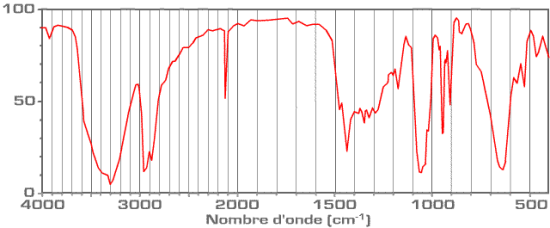 SPECTRE 2 :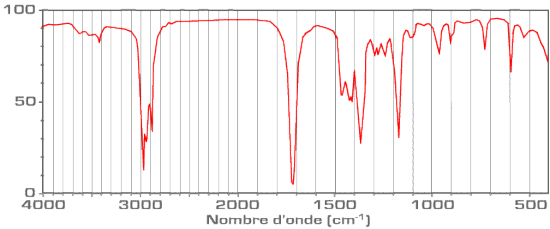 source : Université en ligne - http://uel.unisciel.fr/              Fiche pour l’examinateurCorrigé et compétences évaluéesQUESTION 1 : les messages des neutrons cosmiquesQUESTION 2 : analyse de spectres infrarougeGrille d’évaluation L’examinateur attribuera à chaque compétence un niveau global de A (très bonne maîtrise) à D (aucune maîtrise), en veillant à ne pas sanctionner le candidat pour les questions qu’il n’a pas pu traiter faute de temps. Un candidat peut ainsi avoir un niveau A sans avoir traité l’ensemble des questions associées à une compétence donnée.CorrigéCorrigéCompétences évaluées1.La durée propre entre deux événements est la durée mesurée dans un référentiel dans lequel les deux événements sont localisés au même point. Les événements « émission du neutron » et « désintégration du neutron » sont au même point dans le référentiel du laboratoire si le neutron est immobile par rapport au laboratoire. La durée de vie propre du neutron est donc la valeur donnée dans le document 2 : RESTITUER SES CONNAISSANCESciter une définitionS’APPROPRIERextraire l’information utile ANALYSERmettre en lien les informations extraites des documents et celles issues des connaissances2.L’affirmation citée est valide dans le référentiel terrestre. En effet, ce référentiel est impropre si le neutron est en mouvement par rapport à la Terre. Sa vitesse par rapport à la Terre étant proche de c, le facteur de Lorentz est très élevé. La durée de vie mesurée sur Terre est donc dilatée et vaut :.ANALYSERorganiser et exploiter ses connaissances3.Calculons la durée de vie d’un neutron cosmique mesurée sur terre : sLa distance qu’il parcourt vaut donc, en moyenne : malREALISEReffectuer un calcul d’ordre de grandeur4.L’origine des neutrons cosmiques est incertaine à ce jour. Les astrophysiciens savent que le cœur de certaines galaxies, ainsi que les étoiles à neutrons, sont des émetteurs de neutrons cosmiques. Cependant, puisque nous recevons ces neutrons sur Terre, cela suggère que la distance entre leur source et nous est inférieure à 300 al, soit la distance moyenne qu’ils peuvent parcourir avant de se désintégrer. Or les seuls astres connus situés à moins de 300 al du Soleil sont des étoiles (le Soleil, Proxima du Centaure étant les plus proches de nous). Ceci suggère l’hypothèse selon laquelle les étoiles « ordinaires » elles aussi émettent des neutrons cosmiques.Remarque (hors barème) : les étoiles à neutrons, dont la plus proche est à 180 al de la Terre sont une source possible des neutrons cosmiques dont nous sommes bombardés.S’APPROPRIERextraire l’information utile ANALYSERmettre en lien les informations extraites des documents et celles issues des connaissancestout l’exercicetout l’exerciceCOMMUNIQUERutiliser un vocabulaire scientifique adapté et rigoureuxExprimer oralement une explicationCorrigéCorrigéCompétences évaluées1.Sur le spectre 1, on observe :un pic à 3400cm1  correspondant à une liaison OH ;un pic à 2900 cm1  pour une liaison CH ;un pic à 1600 cm1  pour une liaison C=C.Sur le spectre 2 on observe un pic à 2900 cm1   pour les liaisons CH ;un pic à 1700 cm1  pour une liaison C=O.S’APPROPRIERextraire l'information utile sur des supports variés2.La liaison correspondant à la bande à 3400 cm1  est OH. Lorsque le composé est à l’état liquide, il y a des liaisons Hydrogène entre les molécules, cette bande est large et avec un nombre d’onde faible. S’il était gazeux, on observerait un pic fin vers 3600 cm1  pour la liaison OH.S’APPROPRIERextraire l'information utile sur des supports variésANALYSERorganiser et exploiter ses connaissances ou les informations extraites3.Le pentan-2-one contient le groupe carboxyle, c’est une fonction cétoneFormules :Le pent-4-ène-1-ol contient les groupes hydroxyle et alcène, il y a une fonction alcool et une fonction alcène. Formules : REALISERétablir la formule d’un composé organique si son nom est donnéRESTITUER SES CONNAISSANCESassocier un groupe caractéristique à une fonction organique4.La pentan-2-one a donné le spectre 2 car celui-ci met bien en évidence les liaisons CH et C=O. Pour le pent-4-ène-1-ol, le spectre 1 correspond : on a des liaisons CH, C=C et OH.ANALYSERorganiser et exploiter ses connaissances ou les informations extraitestout l’exercicetout l’exerciceCOMMUNIQUERutiliser un vocabulaire scientifique adapté et rigoureuxExprimer oralement une explicationCompétencecoefficientABCDRestituer ses connaissances   RCO2S’approprier   APP2Analyser   ANA3Réaliser   REA1Valider   VAL0Communiquer   COM2Note attribuée (calculée à l’aide du fichier tableur)/ 20/ 20/ 20/ 20/ 20